Обучение аналитическому чтению на основе поэтического текста на английском языке
Для реализации системно-деятельностного и компетентностного подходов в обучении иностранному языку в современной школе уроки домашнего чтения на основе произведений художественной литературы страны изучаемого языка представляют огромную ценность. Эти уроки бесспорно важны: во-первых, потому, что учащийся соприкасается с современным живым языком, а не условно-учебным, что усиливает мотивацию учения; во-вторых, есть возможность высказать свое мнение и дать оценку произведению, героям и ситуациям. Чтение оригинальной художественной литературы на изучаемом языке обогащает словарный запас, знакомит с культурой и литературой страны изучаемого языка, развивает критическое мышление, способствует развитию устной речи.  Но для того,  чтобы чтение было увлекательным и в то же время развивающим речевые умения, необходимо проводить определённую работу над текстом, как перед чтением, так и после, чтобы помочь учащимся понять текст и активизировать новые языковые явления в речи. Это возможно только при  организации аналитического чтения с вниманием к языковому наполнению и смыслу текста. Аналитическое чтение – это медленное внимательное чтение с погружением в текст и его анализом. Такое чтение способствует формированию у учеников аналитической и интерпретационной компетенций, то есть знаний, умений и навыков извлечения из художественных текстов лингвистической, содержательной и смысловой информации, а также ее анализа и оценки.Аналитическое восприятие может возникнуть в связи с предварительной работой над текстом. Существенным признаком аналитического чтения является наличие аналитической установки в процессе самого чтения, т.е. детализирующее восприятие.При аналитическом чтении виды речевой деятельности тесно переплетаются между собой, осуществляется  переход от чтения текста, который содержит новый для учащихся сюжет или фактологический материал, к его последующему обсуждению с использованием известных учащимся лингвистических средств и средств, которые учащиеся почерпнули из текста. Данная модель имеет свою логику и последовательность развертывания работы. Вначале учащиеся читают текст с целью ознакомления с общим содержанием, либо выбора нужной информации, либо полного понимания прочитанного. Затем, например, при ознакомительном чтении они интерпретируют текст, выделяя основные факты, определяют тему и идею текста. В процессе работы учащиеся все дальше отходят от конкретного содержания текста, затем через призму собственного жизненного опыта (как ты лично относишься…) выражают точку зрения. Завершается работа собственным рассуждением о проблемах, поднятых в данном тексте. Для организации аналитического чтения в средних и старших классах идеально подходят поэтические произведения на английском языке. Во-первых, они небольшие по объёму, что позволяет разобрать текст и обсудить прочитанное на одном конкретном уроке, во-вторых, именно стихи позволяют дать свободу интерпретации содержания и смысла произведения. Приведём пример работы по аналитическому чтению стихотворения американского поэта Роберта Фроста «Зимним вечером» на уроке в 9 классе по теме: “The Man and the Nature in the Poem by Robert Frost”.Технологическая карта урокаЦели урока Основная цель: развитие умений читать, осмысливать и обсуждать текст стихотворения американского поэта Роберта Фроста «Остановка у леса зимним вечером» (“Stopping by Woods on a Snowy Evening”).Учебный аспект: совершенствование лексических навыков речи в рамках тем: «Человек, его внешность, характер, биография», «Природа», «Погода», «Животные», а также навыков оперирования в речи глаголами действия и лексикой, связанной с анализом стихотворного произведения (poem, poetry, poet, title, idea, stanza, line, to mean, theme, message, mood…);совершенствование произносительных навыков чтения вслух поэтического текста;развитие умений в разных видах чтения (поисковом, ознакомительном, изучающем): прогнозировать содержание текста по его заголовку, извлекать небходимую, основную, полную информацию, обобщать прочитанное и сопоставлять с другой информацией (изображением), определять настроение, тему, главную мысль стихотворения;развитие умений строить монологическое высказывание в форме монолога-описания и монолога-объяснения на основе или в связи с текстом стихотворения.Образовательный аспект:знакомство с фактами биографии  американского поэта, формой, особенностями языка, темой и идеей стихотворения как единицы культурного наследия страны изучаемого языка в рамках формирования социокультурной компетенции;Развивающий аспект: развивать умение обогащать словарный запас через использование антонимов, синонимов;развивать языковую догадку, умения избирательно воспринимать, анализировать, структурировать и обобщать информацию; развивать творческое воображение при размышлении насчёт прочитанного и составлении монолога-описания; развивать критическое мышление учащихся в процессе смысловой переработки и оценивания текста;Воспитательный аспект: формировать способность к совместной работе в паре, группе;создать условия для:воспитания уважения и толерантности к достижениям другой культуры,воспитания любви к природе и поэзии.Планируемые результаты Предметные:Знать:лексику и речевые клише по темам: «Человек, его внешность, характер, биография», «Природа», «Погода», «Животные», глаголы действия и лексику, связанную с анализом стихотворного произведения (poem, poetry, poet, title, idea, stanza, line, to mean, theme, message, mood…);факты биографии  американского поэта, форму, особенностями языка, тему и идею стихотворения.Навыки:произносительные навыки чтения вслух поэтического текста Умения:поисковое, ознакомительное и изучающее  чтение;письменная речь (фиксация содержания стихотворения в виде тезисов);монологические высказывания (монолог-описание и монолог-объяснение на основе или в связи с текстом стихотворения);Личностные: формирование уважение к мнению другого человека, потребности в высказывании собственного мнения; формирование уважения и толерантности к достижениям другой культуры,воспитания любви к природе и поэзии; формирование коммуникативной компетентности в общении и сотрудничестве со сверстниками.Метапредметные:Регулятивные: осуществление регулятивных действий самонаблюдения, самоконтроля, самооценки и взаимоконтроля, взаимооценки в процессе коммуникативной деятельности на иностранном языке;владение умением координированной работы с рабочими листами, классной доской и мультимедийной презентацией.Познавательные: освоение ознакомительного, поискового, изучающего чтения, письма (фиксация тезисов) и монологической речи (описание, рассуждение и выражение собственного мнения);осуществлять структурирование и классификацию информации по заданным критериям.Коммуникативные:формулировка собственного мнения, способность аргументировать и координировать его с позициями партнёров при выработке общего решения в совместной деятельности; адекватно использовать речевые средства для решения различных коммуникативных задач.УУДЛичностные УУД:  формирование коммуникативной компетентности в общении и сотрудничестве со сверстниками.Познавательные УУД:освоение ознакомительного, поискового, изучающего чтения, письма (фиксация тезисов) и монологической речи (описание, рассуждение и выражение собственного мнения)Коммуникативные УУД:формулировка собственного мнения и позиции, способность аргументировать и координировать её с позициями партнёров в сотрудничестве при выработке общего решения в совместной деятельности; умение отвечать на вопросы; адекватно использовать речевые средства для решения различных коммуникативных задач.Регулятивные УУД:осуществление регулятивных действий самонаблюдения, самоконтроля, самооценки взаимоконтроля, взаимооценки в процессе коммуникативной деятельности.Методы обучения (Методы обучения даны в соответствии с пособием: Методика обучения иностранным языкам: традиции и современность / Под ред. А.А.Миролюбова. – Обнинск: Титул, 2010.):метод организации коммуникативно-направленного оперирования иноязычным учебным материалом в целях тренировки, ориентированной на восприятие речи,метод организации коммуникативно-направленного оперирования иноязычным учебным материалом в целях тренировки, ориентированной на порождение речи,метод организации коммуникативно - ориентированного общения рецептивного плана применительно к чтению;метод организации коммуникативно - ориентированного общения продуктивного плана применительно к говорению;метод организации адекватного контроля речевых действий рецептивного и продуктивного плана;комбинированный метод – метод критического мышления, синтезирующий действия рецептивного и продуктивного плана.Формы организации познавательной деятельности:фронтальная работа;парная работа;групповая работа;индивидуальная работа учащихся.Средства обученияавторская презентация, аудиозапись МР3; раздаточный материал с текстом стихотворений и заданий, опорами для выполнения заданий, англо-русские и русско-английские словари (на ученических столах);компьютер, мультимедийный проектор, экран, классная доска;фоновое полотно (на классной доске) с объектными картинками для аппликации, раздаточный материал для обеспечения урока изобразительной наглядностью (фоновое полотно из картона и объектные картинки для аппликации).Достижение учащимися в его ходе определённых предметных, личностных и метапредметных результатов и формирование УУД обеспечивается системно-деятельностным подходом и усиливается использованием мультимедийных продуктов: презентацией (PowerPoint) с элементами интерактивности, созданной через анимацию и аудио, а также раздаточного материала (документы Word). Приёмы работы с мультимедийным приложениемАвторская презентация создана к данному уроку с целью повышения эффективности процесса совершенствования языковых навыков и развития речевых умений при воздействии аудио-визуальных средств. Она позволяет усилить эмоциональность предъявления изучаемого материала, внимание и интерес учащихся к учебной деятельности, их речевую активность, запомнить социокультурную информацию в более ярких образах. При использовании приложения переход от одного слайда к другому осуществляется по щелчку мыши. Для обеспечения некоторой интерактивности в презентации  была применена анимация, позволяющая учащимся узнать правильные ответы на задания (слайды 5, 8, 9, 10). Передвижение  и выделение изображений на слайде 12 также демонстрирует ключ к упражнению.  Анимация на слайде 5 создаёт условия для дозирования информации на уроке. Все элементы анимации включаются щелчком мыши.Для запуска аудиозаписи на слайде 11 следует навести курсор на название стихотворения и кликнуть мышью, затем автоматичеки перейти на ссыдку на запись в интернете и включить её,  что даёт учителю возможность сделать это в любой необходимый момент после перехода к данному слайду. Остальные слайды, хотя и выполняют определённую роль в предъявлении заданий, всё же более реализуют информативно-изобразительную функцию, которая очень важна в рамках данного занятия для формирования социокультурной и филологической компетенций.Учебная деятельность учащихся на уроке обеспечивается не только мультимедийным приложением, но и раздаточным материалом в виде листов с заданиями и комплекта для ручной аппликации, что позволяет сократить время работы детей с экраном и разнообразить её, а это соответствует требованиям здоровьесбережения.Мотивирование деятельности учащихся организуется в самом начале урока через приём «мозговой штурм». Мотивация поддерживается на протяжении всего занятия за счёт активной практической деятельности детей и использования возможностей мультимедийных продуктов. На уроке широко использовалась технология развития критического мышления в виде следующих приёмов.На уроке присутствуют некоторые активные и интерактивные формы организации речевой и других видов деятельности учащихся:аудирование чтения стихотворения с целью формирования произносительных навыков,работа с лексикой на основе интерактивной презентации, различне виды чтения с извлечением информации,индивидуальный, парный и групповой монологи.Присутствуют не только самоконтроль, самооценка, но и взаимоконтроль и взаимооценка. Результаты деятельности учащиеся оценивают в ходе рефлексии. Учащимся предлагаются дифференцированные задания (по парам и группам, с опорами для слабых учеников) по работе с текстом на уроке. Домашнее задание носит поисково-творческий характер: найти похожее на произведение Роберта Фроста стихотворение русского поэта Сергея Есенина и проанализировать сходство данных стихов на английском языке. Прослеживается межпредметная связь английского языка и литературы. Таким образом, урок учит вдумчивому глубокому чтению и развивает различные виды речевой деятельности на английском языке, а значит обеспечивает формирование иноязычной коммуникативной компетенцииИспользованная литература и источники:Английский язык. Сборник заданий по работе с текстом: 6 – 7 классы / Ю. Э. Левицкая, Е. Ю. Зубец, О. В. Позднеева. – М.: Издательство «Экзамен», 2006. – 157 с.Камаева Т. П., Карпова Л. В., Деева И. М. Поэзия на уроке иностранного языка: современные подходы к обучению чтению// Иностр. языки в школе. – 1996. - № 3. С. 19 – 27.Методика обучения иностранным языкам: традиции и современность / Под ред. А.А.Миролюбова. – Обнинск: Титул, 2010. – 464с.Практическая методика обучения иностранному языку: Учеб. пособие/Я. М. Колкер, Е.С.Устинова, Т. М. Еналиева. - М.: Издательский центр «Академия», 2004. - 264 с.Рачок Т. П. Работа над стихотворениями на уроках английского языка// Иностр. языки в школе. – 1999. - № 2. С. 15 – 18.Чередник С. В. Работа над поэтическими произведениями на уроках английского языка// Иностр. языки в школе. – 2002. - № 4. С. 39 – 42.http://en.wikipedia.org/wiki/Robert_Frosthttp://www.frostfriends.org/tutorial.htmlhttp://www.robertfrostoutloud.comhttp://poemshape.files.wordpress.com/2009/05/stopping-by-woods2.jpghttp://poemshape.files.wordpress.com/2009/05/stopping-by-woods2.jpghttp://healthcare.management.com.ua/?yoi=preschool-art-bear-PSiuis8p3X8lLK5dGI43iW1qo80v3IH7zA6uuGQ8bs9WOvqeKpsUta_WgSRxsp/owamXFdjZFd72xwW0ajame0pvwXPZfHEDL_RD7UOCMm1BaYB4AgjrQhWwwTCwr5JWCMRrggrLTzoIiIQ=p8p.jpg http://www.frostfriends.org/tutorial-3.html http://www.packer.edu/uploaded/photos/News/babbott10/Frost_Woods.png http://www.retiredtractors.com/Frost/pix/Onehorse.jpg http://poemshape.files.wordpress.com/2009/05/stopping-by-woods3.jpg http://i238.photobucket.com/albums/ff11/eeyore53/Holidays/000.gif http://img1.liveinternet.ru/images/attach/c/0/36/644/36644450_logachev_v.jpg http://img0.liveinternet.ru/images/attach/c/4/80/922/80922230_large_3268.jpg http://imgfotki.yandex.ru/get/4424/76875515.d/0_69c78_42a2c5be_XLhttps://disk.yandex.ru/d/3QnNGkZV44p6CQПриложение  № 1Activity Sheet 1Pronunciation drill.[ оui ] – poem[f] - felt[   Э]  – thing[ Э ] – thought“A poem is a thought-felt thing”                                              (Robert Frost)Read the information about one of the greatest American poets.Robert FrostFrost was born on March 26, 1874, in San Francisco. His father, a newspaper editor, died when Robert was 11. The boy and his mother went to live in Lawrence, Massachusetts. Frost attended high school and worked as a newspaper reporter. In 1894 he sold his first poem “My Butterfly” to one New York literary journal. A year later he married Eleanor White. After he married he studied at Harvard University for two years. In 1912 he sold his farm. From 1912 to 1915 the Frosts lived in England and wrote poems. There were published his two famous collections of poems: A Boy's Will  in 1913, and North of Boston (1914).Honors followed over the years, including Pulitzer prizes in 1924 for New Hampshire, in 1931 for Collected Poems, in 1937 for A Further Range, and in 1943 for A Witness Tree. In his later years he was the poetry consultant to the Library of Congress. He received the Congressional Gold Medal in 1960.  He was one of American leading 20th-century poets and a four-time winner of the Pulitzer Prize. The poet is often associated with rural New England. He wrote poems about love, man, nature and life. Frost died in Boston in 1963.Приложение № 2Activity Sheet 2“Stopping by Woods on a Snowy Evening”Look at the title of the poem and answer the question.What is the poem about?Look at the poem and answer the following questions.2. Is its shape usual or strange?3. How many lines / stanzas has it got?4. Are there long lines in the poem?5. Has it strange words?    Has it repeated words?Приложение № 3Activity Sheet 3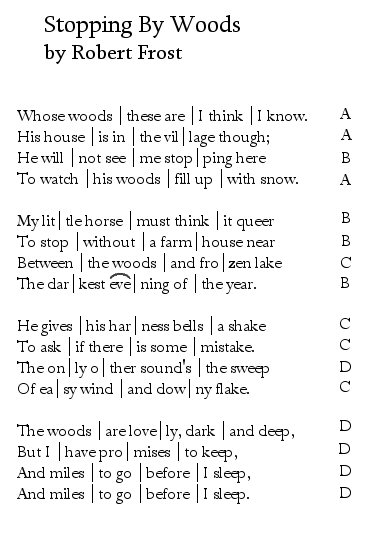 Read the poem and answer the questions.Stanza 1.1. Where is the poet?2. What can he see?3. Does he know whose woods these are?4. What do the woods look like?Activity Sheet 3Read the poem and answer the questions.Read the poem and answer the questions.Stanza 2.1. Where is the little horse?2. Why does the little horse think the stop strange (queer)?3. Please, replace the word “queer” in the first line for some other adjectives. You may use:strange, usual, unusual, interesting, boring, sad, dangerous. 4. Does the horse want to return home?  Why?( to eat / to sleep / to drink)Activity Sheet 3Read the poem and answer the questions.Stanza 3.1. What does the horse do?  Why?2. Does the horse want the poet to go to the house?3. What is the only other sound in the nature?Activity Sheet 3Read the poem and answer the questions.Stanza 4.1. What are the woods like?     Are the woods peaceful and beautiful or cold and horrible?2. What must the poet keep?    What else must he do?3. Is the poet tired?    What is he tired of?    (his winter way / his life / troubles)4. What does the word “ miles” mean in the poem?     (the life / the journey / the way)5. Does the word “to  sleep” mean “to die” in the poem?     Complete two last lines in your own way. You may use:    (I go to bed / play on a computer / visit my granny / skate / ski)Приложение № 4Activity Sheet 4Read the poem again. Write down the objects-nouns in the table. Then write down some words from the poem to describe them. Using the objects-pictures, create the landscape. Describe your pictures according to the contents of the poem. Use the table.Приложение № 5Activity Sheet 5А. Match the paintings to the poem. Choose the most suitable one and describe it. You may use these words in the table.Activity Sheet 5B. Imagine the horse in the poem and describe it. You may use the cluster.Activity Sheet 5C. Imagine the man sledging to the village and describe him. You may use the cluster.Приложение № 6Activity Sheet 6Answer the questions to express your opinion. You may use the given words.ЯЗЫКОВОЙ МАТЕРИАЛЯЗЫКОВОЙ МАТЕРИАЛНОВЫЙ МАТЕРИАЛМАТЕРИАЛ ДЛЯ ПОВТОРЕНИЯ Группы слов-синонимов  и слов-антонимов, включающие лексические единицы из текста стихотворения Роберта Фроста. Лексика по темам: «Человек, его внешность, характер, биография», «Природа», «Погода», «Животные», глаголы действия, лексика, связанная с анализом стихотворного произведения ( poem, poetry, poet, title, idea, stanza, line, to mean, theme, message, mood…).Этап учебного занятия, времяДеятельность учителяДеятельность ученикаИспользуемые электронные образователь-ные ресурсыОрганизационный этап.       1 мин.Мотивирование к учебной деятель-ности. Речевая зарядка. (Приём «мозговой штурм»)Сообщение темы и цели занятия для учащихся. 2 мин.Учитель приветствует детей и активизирует их интерес к теме и цели занятия.Good morning, dear boys and girls! Today we’ll speak about the greatest American poet Robert Frost, his life and his wonderful poetry. What or whom can the poetry be about?What do you associate the word “poem” with?Now listen to Frost’s words of wisdom: “A poem is a thought-felt thing”.Try to translate them  into Russian. Today at the lesson the topic is “The Man and the Nature in the poem by Robert Frost”. Let’s try to feel and think of  R. Frost’s poetry. And you will learn to read, understand and discuss one of his poems.Учащиеся отвечают на вопросы.Прослушивают слова поэта и переводят их на русский язык.Слайд 2 (мультимедийной презентации)Слайд 3Слайд 4Этап тренировки.Фонетическая зарядка.2 мин.Учитель произносит звуки и читает слова с данными звуками и цитату.Repeat the sounds and words after me.[ оui ] – poem[f] - felt[   Э]  – thing[ Э ] – thoughtRead Frost’s words in a chain.“A poem is a thought-felt thing”.Дети произносят звуки, слова хором, повторяют высказывание Роберта Фроста по цепочке. Этап речевой практики. Выделение основной информации при ознакомительном чтении текста и eё сопоставление с другой информацией  в режиме чтения с последующей корректировкой.3 мин.Please, remember the information about the poet you’ve read at home (Приложение 1). Agree or disagree with the statements about Robert Frost and his creative work. Correct the wrong sentences.He was born in England. (F)Robert was a four-time winner of the Pulitzer Prize. (T)At the age of 38 he sold the farm and took his family to England. (T)He attended Cambridge University. (F)He died in San Francisco  in 1963. (F)Frost wrote poems about love, nature and life. (T)Keys: 1) in the USA; 4) Harvard College; 5) in Boston.Учащиеся читают на слайде утверждения, выражают своё согласие или несогласие с ними (It’s true / It’s false), исправляют неверные предложения в соответствии с текстом, прочитанным дома.Слайд 5Этап тренировки.Прогнозирование темы (предмета) стихотворения. Беседа о форме и структуре стихотворения.2 мин.Today we’re reading and discussing one of Robert Frost’s poems. The title of the poem is “Stopping by Woods on a Snowy Evening”.Look at the title of the poem and answer the question. (Приложение 2)1. What is the poem about?Look at the poem and answer the following questions.2. Is its shape usual or strange?3. How many lines / stanzas has it got?4. Are there long lines in the poem?5. Has it strange words?    Has it repeated words?Учащиеся прогнозируют тему (предмет) стихотворения по его заголовку.Отвечают на вопросы, анализируя форму и структуру произведения.Слайд 6Слайд 7Первое прослушивание стихотворения. Уточнение значений слов из стихотворения через дефиниции.3 мин.Отработка произношения  слов. (Фонетическая зарядка)1 мин.Учитель читает вслух стихотворение.Now listen to my reading and follow it. Match the words with their definitions:Кеу:woods (n) - a small forestfill up (with) (v) - to make or become fullqueer (adj) - strangefarmhouse (n) - the house on a farm where the farmer livesharness (n) - the thing which is put on the horse to control itsweep (n) -a swinging movement downy (adj) - soft, fluffyflake (n) - a small thin piecekeep (v) - to do what you have promisedУчитель обращает внимание на слово queer: queer (old-fashioned)=strange.Просит детей перевести наиболее сложные для понимания слова и по цепочке прочитать их.Translate the words into Russian and read them  in a chain.Учащиеся прослушивают стихотворение и следят по тексту за чтением.Сопоставляют слова из стихотворения с синонимичными словами или выражениями на слайде. Проверяют свои ответы с ключами в процессе демонстрации слайда.Переводят слова и читают их по цепочке.Слайд 8Подбор пар антонимов для расширения словарного запаса и уточнения значения слов.1 мин.Find the antonyms to the following. Key:lovely - uglyqueer  - usualdark - lightto keep - to breakstrong  - weakto stop  - to goto fill   - to emptyeasy  - difficultУчащиеся подбирают антонимы к данным словам.Проверяют свои ответы с ключами в процессе демонстрации слайда.Слайд 9Выделение в ассоциативном ряду лишнего слова.1 мин.For each set of associated words find the odd word: Key:woods,  house,  trees, snow, flake, windhorse,  harness, race,  lake,  bells, shakecold,  rain,  frozen, winter, blow, cloudsstop, man, keep, promise,  dark,  goНазывают лишнее слово в каждой группе слов.Проверяют свои ответы с ключами в процессе демонстрации слайда.Слайд 10Второе прослушивание стихотворения учащимися и параллельный построчный повтор за учителем (приём «Эхо»). (Работа над техникой чтения вслух)      2 мин.Учитель читает вслух стихотворение.Try to read each line of the poem after me. Pay attention  to the pronunciation of  words and the intonation  of  reading.Дети хором читают построчно за учителем текст стихотворения с интонационной разметкой. (Приложение 3)Этап речевой практики.Поиск нужной информации в тексте стихотворения в сочетании с выражением собственного понимания  его художественного смысла в процессе поискового и изучающего чтения. (Приём «Чтение с остановками».)6 мин.Please, divide into groups of 3-4 persons each and discuss the contents of the poem using the questions. Then report your information to the class. (Приложение 3)Stanza 1.1. Where is the poet?2. What can he see?3. Does he know whose woods these are?4. What do the woods look like?Stanza 2.1. Where is the little horse?2. Why does the little horse think the stop strange (queer)?3. Please, replace the word “queer” in the first line for some other adjectives. You may use:strange, usual, unusual, interesting, boring, sad, dangerous. 4. Does the horse want to return home?  Why?(It wants to eat / to sleep / to drink at home)Stanza 3.1. What does the horse do?  Why?2. Does the horse want the poet to go to the house?3. What is the only other sound in the nature?Stanza 4.1. What are the woods like?     Are the woods peaceful and beautiful or cold and horrible?2. What must the poet keep?     What else must he do?3. Is the poet tired?    What is he tired of?    (his winter way / his life / troubles)4. What does the word “miles” mean in the poem?     (the life / the journey / the way)5. Does the word “to  sleep” mean “to die” in the poem?     Complete two last lines in your own way. You may use:    (I go to bed / play on a computer / visit my granny / skate / ski)Учащиеся делятся на группы по 3-4 человека и готовят ответы на вопросы по содержанию стихотворения. Каждая группа работает над содержанием одной строфы.(Дети со слабой подготовленностью по предмету могут использовать опоры. Более сильные ученики им помогают.)Затем группы заслушивают ответы друг друга. (От каждой группы отвечают по 1 – 4 человека по их выбору (индивидуальный или групповой монолог.)Этап тренировки. Третье прослушивание стихотворения (чтение носителем языка). Отработка интонационной техники чтения. 3 мин.Now, please, listen to the record and follow the expressive reading. (Запись Eric Copenhaver)Now you have two minutes to read the poem aloud. Учащиеся прослушивают запись чтения стихотворения носителем языка.Читают стихотворение вслух.Слайд 11 (с использованием аудиозаписи МР3 https://disk.yandex.ru/d/3QnNGkZV44p6CQ  )Составление тезисов по содержанию стихотворения.3 мин.Cоздание объектной картины и её описа-ние в соответствии с содержанием в монологическом высказывании. (Приём «Оживи картину»)4 мин.Say what objects-nouns you’ve come across in the poem. Write down them in the table. Then write down some words from the poem to describe them. Using the objects-pictures, create the landscape. Work in pairs.Describe your pictures according to the contents of the poem. Use the table. Учащиеся заполняют таблицу (тезисы: объекты из стихотворения и слова для их описания).(Приложение 4)Используя картинки-объекты, заранее заго-товленные учителем, дети в парах (и 1 ученик на доске) создают аппликацию по сюжету стихотворения. Описывают картинки-аппликации в парном монологе.Этап речевой практики.Составление монологов-описаний картины-пейзажа, воображаемой лошади и человека-персонажа из стихотворения.5 мин.А. Match the paintings to the poem. Choose the most suitable one and describe it. You may use these words in the table.(Приложение 5)B. Imagine the horse in the poem and describe it. You may use the cluster.(Приложение 5)C. Imagine the man  sledging to the village and describe him. You may use the cluster.(Приложение 5)Учащиеся делятся на пары. Пары одного ряда выполняют задание А (подбирают пейзаж на слайде, соответ-ствующий стихотво-рению, и  описывают его. Слабые учащиеся делают это с опорой на таблицу с тезисами)Пары другого ряда опи-сывают воображаемую лошадь-персонажа сти-хотворения (при необхо-димости с опорой на кластеры со словами)Пары третьего ряда описывают человека-персонажа стихот-ворения (при необхо-димости с опорой на кластеры со словами)Слайд 12Краткие монологические высказывания оценочного характера о настроении, теме и главной мысли стихотворения.3 мин.Express your opinion on the poem answering the questions. You may use the given words if you need them. (Приложение 6)In my opinion (по моему мнению)To my mind (по моему мнению)As it seems to me (как мне кажется)I believe (я считаю)1. What is the mood of the poem? (delightful, merry, sad, hopeless, optimistic, romantic, calm, bright)2. What is the theme of the poem?( loneliness/ nature/ love/ life’s journey/ friendship)3.What is the message (main idea) of the poem?- Every man has his duties.- A man should constantly move forward.- A man should always keep his promises.- The nature is beautiful.- A man should love nature.Учитель выслушивает ответы детей и обобщает сказанное.R. Frost wrote: “I am not a nature poet.  There is almost always a person in my poems”. So nature is only a background to show a man with his feelings and thoughts in the poems.Учащиеся высказывают своё мнение о настроении, теме и идее стихотворения в кратких монологических высказываниях.Слайд 13Заключительный  этап урока. Рефлексия. 2 мин. Классификация этапов урока дана в соответствии с пособием: Практическая методика обучения иностранному языку: Учеб. пособие/Я. М. Колкер, Е.С.Устинова, Т. М. Еналиева. - М.: Издательский центр «Академия», 2004. Оценивание работы учащихся.Домашнее задание.1 мин.Today you’ve got acquainted with R. Frost’s poetry and you’ve learnt to read and discuss one of his poems. Саn you say that now you know the poet and his poetry? Can you discuss his poem “Stopping by Woods on a Snowy Evening” in English now?Учитель оценивает учащихся.Thank you for your work at the lesson. At home learn the poem by Robert Frost by heart and  try to find the poem by Sergey Yesenin similar to Frost’s poem. Say why they are similar. The lesson is over. Good-bye.Учащиеся отвечают на вопросы, оценивая свои знания и умения по итогам урока.Приём «Мозговой штурм»Оперативный метод решения задач, в котором участники обсуждения генерируют максимальное количество решений задачи. Этот приём активизирует и мотивирует детей в начале урока, позволяя им высказывать своё мнение о поэзии.Приём «Чтение с остановками»Методический приём по организации чтения текста стихотворения по строфам, когда используются вопросы различных типов для обсуждения его содержания.Приём «Оживи картину»Суть метода в домысливании возможных пейзажных объектов и действий на картине. На уроке дети создают аппликацию по сюжету стихотворения и описывают её в парном монологе.Приём «Кластер» Информация о понятии, явлении, событии систематизируется в виде кластеров (гроздьев). В центре находится ключевое понятие. Последующие ассоциации логически связываются с ключевым понятием. На данном уроке через кластер учащиеся создают описание персонажей стихотворения – лошади и человека.РефлексияНа уроке учащиеся отвечают на вопросы, оценивая свои знания и умения по итогам урока.Stopping by Woods on a Snowy Evening                                                                Robert FrostWhose woods these are I think I know.
His house is in the village, though;
He will not see me stopping here
To watch his woods fill up with snow.My little horse must think it queer
To stop without a farmhouse near
Between the woods and frozen lake
The darkest evening of the year.He gives his harness bells a shake
To ask if there is some mistake.
The only other sound’s the sweep
Of easy wind and downy flake.The woods are lovely, dark, and deep,
But I have promises to keep,
And miles to go before I sleep,
And miles to go before I sleep.Whose woods these are I think I know.
His house is in the village, though;
He will not see me stopping here
To watch his woods fill up with snow.My little horse must think it queer
To stop without a farmhouse near
Between the woods and frozen lake
The darkest evening of the year.He gives his harness bells a shake
To ask if there is some mistake.
The only other sound’s the sweep
Of easy wind and downy flake.The woods are lovely, dark, and deep,
But I have promises to keep,
And miles to go before I sleep,
And miles to go before I sleep.seasonseasonseasonwinter / summer/autumn/springweatherweatherweatherdull, wonderful, fine/ cloudy, windy, frosty, rainytemperaturetemperaturetemperaturecold, hot, cool, warmskyskysky(colour)cloudscloudsclouds(to) cover the skywindwindwindeasy, cold, strong(to) blowsnow / snow-drftssnow / snow-drftssnow / snow-drfts(colour)lakelakelakefrozentrees and bushestrees and busheslovely, dark, deep, barecovered with hoar-frostlovely, dark, deep, barecovered with hoar-frosthouse / birdsin the picturein the picturein the pictureIn my opinion (по моему мнению)To my mind (по моему мнению)As it seems to me (как мне кажется)I believe (я считаю)1. What is the mood of the poem? (delightful, merry, sad, hopeless, optimistic, romantic, calm, bright)2. What is the theme of the poem?(loneliness/ nature/ love/ life’s journey/ friendship)3. What is the message (main idea) of the poem?- Every man has his duties.- A man should constantly move forward.- A man should always keep his promises.- The nature is beautiful.- A man should love nature.